25.11.2020                                             с.Грачевка                                               № 1551 п                                   О проведении публичных слушаний	     В соответствии со статьей 28 Федерального закона от 6 октября 2003 года № 131-ФЗ «Об общих принципах организации местного самоуправления в Российской Федерации», решением Совета депутатов от 08.08.2018 №199-рс «Об утверждении Положения о порядке организации и проведения публичных слушаний», руководствуясь статьей 14 Устава муниципального образования Грачевский район  п о с т а н о в л я ю:     1. Провести 07 декабря 2020 года публичные слушания в заочной форме  по проекту  бюджета муниципального образования Грачевский район на 2021 год и на плановый период 2022 и 2023 годов.     2. Предложения по проекту бюджета вносятся до 07 декабря 2020 года начальнику финансового отдела администрации Грачевского района по электронной почте fin-otdel@esoo.ru.      В предложении должны быть указаны фамилия, имя, отчество, адрес постоянного места жительства лица, вносящего предложение, номер статьи проекта решения, в которую предлагается внести изменения и (или) дополнения, указывается основание для внесения изменений и (или) дополнений.     3. Ответственность за подготовку и проведение публичных слушаний возложить на начальника финансового отдела администрации Грачевского района О.А. Унщикову.     4. Опубликовать в районной газете «Призыв» объявление согласно приложению.     5. Постановление вступает в силу после его опубликования на сайте www.право-грачевка.рф и подлежит размещению на официальном информационном сайте администрации муниципального образования Грачевский район.Разослано: финансовому отделу, заместителям главы администрации, начальникам отделов администрации, Бахаревой О.А., Счетной палате, главам сельсоветовУважаемые жители Грачевского района!        07 декабря 2020 года проводятся публичные слушания в заочной форме по проекту  бюджета муниципального образования Грачевский район на 2021 год и на плановый период 2022 и 2023 годов.     С проектом бюджета можно ознакомиться на официальном сайте администрации муниципального образования Грачевский район в сети Интернет www.грачевский-район.рф раздел «Документы» подраздел «Проекты муниципальных правовых актов».      Предложения по проекту бюджета вносятся до 07 декабря 2020 года начальнику финансового отдела администрации Грачевского района по электронной почте fin-otdel@esoo.ru с представлением участниками публичных слушаний возможности изложить свои замечания, предложения и вопросы по обсуждаемому проекту муниципального правового акта с указанием ФИО, контактной информации.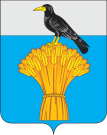 АДМИНИСТРАЦИЯ   МУНИЦИПАЛЬНОГО ОБРАЗОВАНИЯ ГРАЧЕВСКИЙ  РАЙОН ОРЕНБУРГСКОЙ ОБЛАСТИ  	П О С Т А Н О В Л Е Н И Е	      И.о. главы администрации                                            Ю.П. СигидаевПриложениек постановлениюадминистрации районаот 25.11.2020 № 1551 п